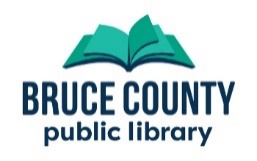 Bruce County Mini Comic-Con® Art ContestBruce County is hosting a Mini Comic-Con® March 14, 2020 at Kincardine Branch Library, with an art contest as part of the events.  Art submissions can be based on comic, pop or fan culture.  The contest is open to any persons in the following age categories: Junior (4-8), Intermediate (9-12), Teen (13-19). Visitors to the Bruce County Mini Comic-Con® will vote by ballot to choose the winner the day of the event. The Junior and Intermediate winners will each receive an illustration book and the Teen winner will receive an art supply package from Artemis in Kincardine.  Deadline for submission is March 1, 2020.Contest Rules and GuidelinesAll entries must be submitted at a Bruce County Public Library location by March 1, 2020.All entrants must fill in both a Display Contract and Photo Release form (have parent or guardian sign if under age 18) and submit the forms with their art.  Each entry must have the identifying stickers (attached to this package) adhered to the back of the artwork when submitted.  This includes the entrant’s name, age, title of art and local library.  Entrants may enter up to two pieces.  The Library will guarantee at least 1 piece will be shown, dependent on the total number of entries received.  A member of the Comic-Con® Committee will decide which piece will be displayed if there is not enough space for both pieces. All entries must be the artist’s own work and previously unpublished.Artists may use any medium on canvas or paper.  Artwork on paper must be adhered to a stiff backing like corrugated cardboard, foam core board, corrugated plastic board.  Total size of entry must not exceed 18”x24”.The winner will be notified the day of the event and can either pick up their prize at the event or arrangements will be made to have the prize delivered to the winner’s nearest Bruce County Public Library location.  over   In the event of a tie, a member of the Comic-Con® Committee will choose the winner.All other entries will be returned to the artist’s nearest Bruce County Public Library location.For more information or questions about the contest, please contact your local Bruce County Public Library branch.ChecklistPlease ensure you have completed the following:Display Contract with:your nameagecontact information title of artyour nearest Bruce County Public Library branchPhoto release form with:your nameaddressdescription of artwork, signed by parent or guardian if under 18Identification sticker adhered to back of each piece filled in with:your name title of art your nearest BCPL branch